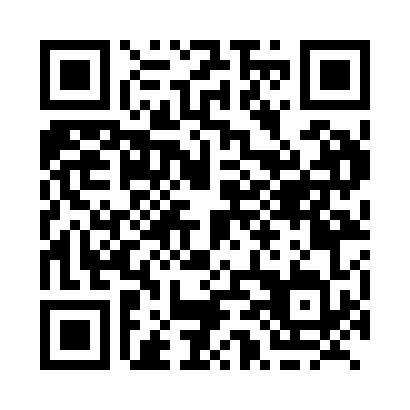 Prayer times for Rockglen, Saskatchewan, CanadaMon 1 Jul 2024 - Wed 31 Jul 2024High Latitude Method: Angle Based RulePrayer Calculation Method: Islamic Society of North AmericaAsar Calculation Method: HanafiPrayer times provided by https://www.salahtimes.comDateDayFajrSunriseDhuhrAsrMaghribIsha1Mon3:065:031:086:399:1211:102Tue3:065:041:086:399:1211:103Wed3:065:051:086:389:1111:104Thu3:075:051:086:389:1111:105Fri3:075:061:096:389:1111:096Sat3:085:071:096:389:1011:097Sun3:085:081:096:389:0911:098Mon3:095:091:096:379:0911:099Tue3:095:101:096:379:0811:0910Wed3:105:111:096:379:0811:0811Thu3:105:121:096:379:0711:0812Fri3:115:131:106:369:0611:0813Sat3:125:141:106:369:0511:0714Sun3:125:151:106:359:0411:0715Mon3:135:161:106:359:0311:0716Tue3:135:171:106:349:0211:0617Wed3:145:181:106:349:0211:0618Thu3:155:191:106:339:0011:0519Fri3:155:201:106:338:5911:0520Sat3:165:221:106:328:5811:0421Sun3:175:231:106:328:5711:0222Mon3:195:241:106:318:5611:0023Tue3:225:251:106:308:5510:5824Wed3:245:261:106:308:5410:5625Thu3:265:281:106:298:5210:5326Fri3:285:291:106:288:5110:5127Sat3:315:301:106:278:5010:4928Sun3:335:321:106:278:4810:4629Mon3:355:331:106:268:4710:4430Tue3:385:341:106:258:4510:4231Wed3:405:361:106:248:4410:39